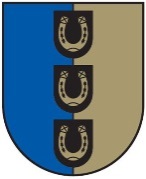 LATVIJAS REPUBLIKABALTINAVAS NOVADSBALTINAVAS NOVADA DOMEReģ.Nr.90009115590Kārsavasiela 16, Baltinava, Baltinavas novads, LV - 4594. T. 64521227; 64522028, fax 64516077e-pasts dome@baltinava.lvBaltinavas novadāSaistošie noteikumi Nr.1APSTIPRINĀTI:ar Baltinavas novada domes 30.01.2019.Sēdes protokols Nr.2 1.&Par Baltinavas novada pašvaldības budžetu 2019. gadamIzdoti pamatojoties uz LR likuma“Par pašvaldībām” 21.p.2.p.,likuma “Par pašvaldības budžetiem”1. APSTIPRINĀT Baltinavas novada pašvaldības pamatbudžeta IEŅĒMUMUS kopā 1 147 420 euro apmērā. (Pielikums Nr1)2. APSTIPRINĀT Baltinavas novada pašvaldības pamatbudžeta IZDEVUMUS kopā 1 268 704 euro apmērā. (Pielikums Nr2)3. APSTIPRINĀT pamatbudžeta kases apgrozāmo līdzekļu atlikumu 01.01.2019. 156 541 euro un apgrozāmo līdzekļu atlikumu uz 31.12.2019. 35 257 euro4. APSTIPRINĀT Baltinavas novada pašvaldības speciālā budžeta IEŅĒMUMUS kopā 51 796 euro apmērā (Pielikums Nr3)5. APSTIPRINĀT Baltinavas novada pašvaldības speciālā budžeta.  IZDEVUMUS kopā 88 378 euro apmērā. (pielikums Nr3)6. APSTIPRINĀT speciālā budžeta kases apgrozāmo līdzekļu atlikumu 01.01.2019. 102 747 euro un apgrozāmo līdzekļu atlikumu uz 31.12.2019. 66 165 euro7. Apstiprināt saistību apmēru 2019.g-2023.gadam (Pielikums Nr.4)8. Apstiprināt Paskaidrojuma rakstu par Baltinavas novada pašvaldības 2019.gada budžetu (Pielikums Nr. 5)9. Budžetu izpildītājiem 7 dienu laikā pēc saistošo noteikumu pieņemšanas iesniegt Baltinavas novada pašvaldības Finanšu nodaļā 2019.gada budžeta plānoto izdevumu tāmes un nodrošināt efektīvu un racionālo pašvaldības budžeta līdzekļu izlietojumu atbilstoši plānotajam.10. Budžeta izpildītāji drīkst izdarīt grozījumus programmu finansēšanas tāmēs apstiprināto budžeta līdzekļu noteiktās apropriācijas ietvaros starp budžeta izdevumu klasifikācijas kodiem atbilstoši ekonomiskās kategorijas trešās un ceturtās zīmes ietvaros iesniedzot apstiprināšanai Baltinavas novada pašvaldības Finanšu komitejā un Finanšu nodaļā.  Grozījumi tiek veikti atbilstoši saistošajiem noteikumiem par budžeta plānošanu un grozījumiem.11. Līdz 2019.gada valsts budžeta apstiprināšanai budžeta izpildītāji – mēnesī izdevumu sadaļā nedrīkst pārsniegt divpadsmito daļu no iepriekšējā gada attiecīgā finansējumaBaltinavas novada domes priekšsēdētāja			Sarmīte Tabore